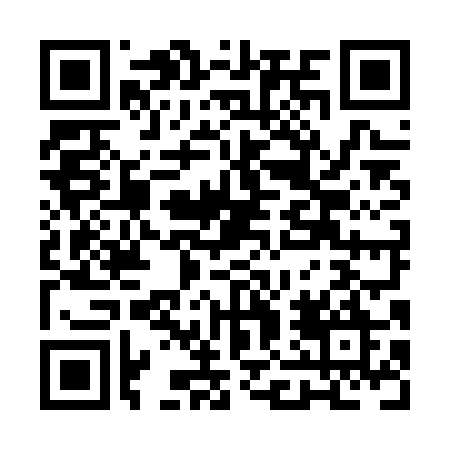 Ramadan times for Gleneagles, British Columbia, CanadaMon 11 Mar 2024 - Wed 10 Apr 2024High Latitude Method: Angle Based RulePrayer Calculation Method: Islamic Society of North AmericaAsar Calculation Method: HanafiPrayer times provided by https://www.salahtimes.comDateDayFajrSuhurSunriseDhuhrAsrIftarMaghribIsha11Mon6:066:067:341:235:207:137:138:4112Tue6:046:047:311:235:217:157:158:4213Wed6:026:027:291:225:237:167:168:4414Thu6:006:007:271:225:247:187:188:4615Fri5:575:577:251:225:257:197:198:4716Sat5:555:557:231:225:267:217:218:4917Sun5:535:537:211:215:287:237:238:5118Mon5:515:517:191:215:297:247:248:5219Tue5:485:487:171:215:307:267:268:5420Wed5:465:467:141:205:317:277:278:5621Thu5:445:447:121:205:327:297:298:5822Fri5:415:417:101:205:347:307:308:5923Sat5:395:397:081:195:357:327:329:0124Sun5:375:377:061:195:367:337:339:0325Mon5:345:347:041:195:377:357:359:0526Tue5:325:327:021:195:387:367:369:0627Wed5:295:296:591:185:407:387:389:0828Thu5:275:276:571:185:417:397:399:1029Fri5:255:256:551:185:427:417:419:1230Sat5:225:226:531:175:437:437:439:1431Sun5:205:206:511:175:447:447:449:151Mon5:175:176:491:175:457:467:469:172Tue5:155:156:471:165:467:477:479:193Wed5:125:126:451:165:477:497:499:214Thu5:105:106:431:165:487:507:509:235Fri5:085:086:401:165:507:527:529:256Sat5:055:056:381:155:517:537:539:277Sun5:035:036:361:155:527:557:559:298Mon5:005:006:341:155:537:567:569:319Tue4:584:586:321:145:547:587:589:3310Wed4:554:556:301:145:557:597:599:35